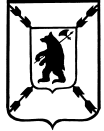 ЯРОСЛАВСКАЯ   ОБЛАСТЬАДМИНИСТРАЦИЯ  ПОШЕХОНСКОГО  МУНИЦИПАЛЬНОГО  РАЙОНАР А С П О Р Я Ж Е Н И Е ____26. 02. 2019_______                                                                 № __50__В соответствии с Указом Президента Российской Федерации от 27 декабря 2017 года № 618 «Об основных направлениях государственной политики по развитию конкуренции», Указом Губернатора области от 12.02.2019г №35 «Об утверждении Положения об антимонопольном комплаенсе в деятельности органов исполнительной власти Ярославской области» 1.Назначить ответственным лицом за организацию системы внутреннего обеспечения  соответствия требованиям антимонопольного законодательства в  Пошехонском муниципальном районе и функционирование антимонопольного комплаенса в Пошехонском муниципальном районе  Первого заместителя Главы  Администрации Пошехонского муниципального района    Глоба Валерия Ивановича.2. Возложить на него обязанности руководствоваться положениями указа Губернатора области от 12.02.2019г №35Глава Пошехонского муниципального  района                                                                               Н.Н. Белов   С распоряжением ознакомлен  «___»____________2019   _________________Об организации системы внутреннего обеспечения соответствия требованиям антимонопольного законодательства в Пошехонском муниципальном районе (антимонопольный комплаенс)